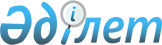 О бюджете Катон-Карагайского района на 2020-2022 годы
					
			Утративший силу
			
			
		
					Решение Катон-Карагайского районного маслихата Восточно-Казахстанской области от 26 декабря 2019 года № 35/299-VI. Зарегистрировано Департаментом юстиции Восточно-Казахстанской области 9 января 2020 года № 6483. Утратило силу - решением Катон-Карагайского районного маслихата Восточно-Казахстанской области от 25 декабря 2020 года № 46/400-VI
      Сноска. Утратило силу - решением Катон-Карагайского районного маслихата Восточно-Казахстанской области от 25.12.2020 № 46/400-VI (вводится в действие с 01.01.2021).

      Примечание ИЗПИ.

      В тексте документа сохранена пунктуация и орфография оригинала.
      В соответствии со статьями 73, 75 Бюджетного кодекса Республики Казахстан от 4 декабря 2008 года, подпунктом 1) пункта 1 статьи 6 Закона Республики Казахстан от 23 января 2001 года "О местном государственном управлении и самоуправлении в Республике Казахстан", решением Восточно-Казахстанского областного маслихата от 13 декабря 2019 года № 35/389-VI "Об областном бюджете на 2020-2022 годы" (зарегистрировано в Реестре государственной регистрации нормативных правовых актов за номером 6427), Катон-Карагайский районный маслихат РЕШИЛ:
      1. Утвердить бюджет Катон-Карагайского района на 2020-2022 годы согласно приложениям 1, 2 и 3 соответственно, в том числе на 2020 год в следующих объемах:
      1) доходы – 10 470 545,3 тысяч тенге, в том числе:
      налоговые поступления – 831 927,0 тысяч тенге;
      неналоговые поступления – 9 327,9 тысяч тенге;
      поступления от продажи основного капитала – 11 262,0 тысяч тенге;
      поступления трансфертов – 9 618 028,4 тысяч тенге;
      2) затраты – 10 818 843,0 тысяч тенге;
      3) чистое бюджетное кредитование – 252 308,5 тысяч тенге, в том числе:
      бюджетные кредиты – 293 927,5 тысяч тенге;
      погашение бюджетных кредитов – 41 619,0 тысяч тенге;
      4) сальдо по операциям с финансовыми активами – 0,0 тысяч тенге, в том числе:
      приобретение финансовых активов – 0,0 тысяч тенге;
      поступления от продажи финансовых активов государства – 0,0 тысяч тенге;
      5) дефицит (профицит) бюджета – -985 470,5 тысяч тенге;
      6) финансирование дефицита (использование профицита) бюджета – 985 470,5 тысяч тенге:
      поступление займов – 499 381,2 тысяч тенге;
      погашение займов – 41 619,0 тысяч тенге;
      используемые остатки бюджетных средств – 142 844,0 тысяч тенге.
      Сноска. Пункт 1 - в редакции решения Катон-Карагайского районного маслихата Восточно-Казахстанской области от 23.11.2020 № 45/392-VI (вводится в действие с 01.01.2020).


      2. Учесть, что в районном бюджете на 2020 год установлен объем субвенции, передаваемый из областного бюджета в сумме 4 862 238,0 тысяч тенге.
      3. Утвердить резерв местного исполнительного органа района на 2020 год в сумме 14 630,0 тысяч тенге.
      4. Учесть в районном бюджете на 2020 год объемы субвенций, передаваемых из районного бюджета в бюджеты сельских округов в сумме 716 059,0 тысяч тенге, в том числе 
       Алтынбельский сельский округ - 45 952,0 тысяч тенге;
       Аккайнарский сельский округ - 23 827,0 тысяч тенге;
       Аксуский сельский округ - 51 331,0 тысяч тенге;
       Белкарагайский сельский округ - 30 944,0 тысяч тенге;
       Жамбылский сельский округ - 27 604,0 тысяч тенге;
       Катон-Карагайский сельский округ – 84 396,0 тысяч тенге;
       Коробихинский сельский округ - 29 133,0 тысяч тенге;
       Ново-Поляковский сельский округ – 24 520,0 тысяч тенге;
       Ново-Хайрузовский сельский округ – 50 746,0 тысяч тенге;
       Солдатовский сельский округ – 16 777,0 тысяч тенге;
       Солоновский сельский округ – 61 118,0 тысяч тенге;
       Урыльский сельский округ – 57 725,0 тысяч тенге;
       Улкен Нарынский сельский округ – 211 986,0 тысяч тенге.
      5. Утвердить перечень бюджетных программ на 2020 год, финансируемых из местного бюджета согласно приложению 4.
      6. Утвердить перечень бюджетных программ на 2020 год не подлежащих секвестру в процессе исполнения районного бюджета согласно приложению 5.
      7. Учесть целевые текущие трансферты и трансферты на развитие из областного бюджета на 2020 год согласно приложению 6.
      8. Учесть целевые текущие трансферты и трансферты на развитие из республиканского бюджета на 2020 год согласно приложению 7.
      9. Учесть перечень бюджетных программ развития районного бюджета на 2020-2022 годы с разделением на бюджетные программы, направленные на реализацию бюджетных инвестиционных проектов (программ) согласно приложению 8.
      10. Учесть реализацию мер социальной поддержки специалистам социальной сферы сельских населенных пунктов на 2020 год согласно приложению 9.
      11. Учесть резерв местного исполнительного органа района на 2020-2022 годы согласно приложению 10.
      12. Признать утратившим силу некоторые решение Катон-Карагайского районного маслихата согласно приложению 11.
      13. Настоящее решение вводится в действие с 1 января 2020 года. Бюджет Катон-Карагайского района на 2020 год
      Сноска. Приложение 1 – в редакции решения Катон-Карагайского районного маслихата Восточно-Казахстанской области от 23.11.2020 № 45/392-VI (вводится в действие с 01.01.2020). Бюджет Катон-Карагайского района на 2021 год Бюджет Катон-Карагайского района на 2022 год Перечень бюджетных программ на 2020 год, финансируемых из местного бюджета
      Сноска. Приложение 4 – в редакции решения Катон-Карагайского районного маслихата Восточно-Казахстанской области от 30.09.2020 № 42/377-VI (вводится в действие с 01.01.2020).

 Перечень бюджетных программ на 2020 год не подлежащих секвестру в процессе исполнения районного бюджета
      Сноска. Приложение 5 - в редакции решения Катон-Карагайского районного маслихата Восточно-Казахстанской области от 30.09.2020 № 42/377-VI (вводится в действие с 01.01.2020).

 Перечень целевых текущих трансфертов и трансфертов на развитие из областного бюджета на 2020 год
      Сноска. Приложение 6 –в редакции решения Катон-Карагайского районного маслихата Восточно-Казахстанской области от 23.11.2020 № 45/392-VI (вводится в действие с 01.01.2020).

 Распределение сумм кредитов из областного бюджета бюджетам районов (городов областного значения) на финансирование мероприятий в рамках Дорожной карты занятости
      Сноска. Приложение 6 дополнено приложением 3-1 в соответствии с решением Катон-Карагайского районного маслихата Восточно-Казахстанской области от 05.05.2020 № 39/338-VI (вводится в действие с 01.01.2020). Перечень целевых текущих трансфертов и трансфертов на развитие из республиканского бюджета на 2020 год
      Сноска. Приложение 7 –в редакции решения Катон-Карагайского районного маслихата Восточно-Казахстанской области от 23.11.2020 № 45/392-VI (вводится в действие с 01.01.2020).

 Перечень бюджетных программ развития районного бюджета на 2020-2022 годы с разделением на бюджетные программы, направленные на реализацию бюджетных инвестиционных проектов (программ)
      Сноска. Приложение 8 –в редакции решения Катон-Карагайского районного маслихата Восточно-Казахстанской области от 23.11.2020 № 45/392-VI (вводится в действие с 01.01.2020).

 Реализация мер социальной поддержки специалистам социальной сферы сельских населенных пунктов на 2020 год
      Сноска. Приложение 9 – в редакции решения Катон-Карагайского районного маслихата Восточно-Казахстанской области от 23.11.2020 № 45/392-VI (вводится в действие с 01.01.2020). Распределение сумм резерва местного исполнительного органа района
      Сноска. Приложение 10 в редакции решения Катон-Карагайского районного маслихата Восточно-Казахстанской области от 30.09.2020 № 42/377-VI (вводится в действие с 01.01.2020). Перечень утративших силу некоторых решений Катон-Карагайского районного маслихата
      1) Решение Катон-Карагайского районного маслихата от 24 декабря 2018 года № 24/200-VІ "О бюджете Катон-Карагайского района на 2019-2021 годы" (зарегистрировано в Реестре государственной регистрации нормативных правовых актов за номером 5-13-159, опубликовано в эталонном контрольном банке нормативных правовых актов в Республике Казахстан в электронном виде 24 января 2019 года);
      2) решение Катон-Карагайского районного маслихата от 26 апреля 2019 года № 27/230-VІ "О внесении изменений в решение Катон-Карагайского районного маслихата от 24 декабря 2018 года № 24/200-VІ "О бюджете Катон-Карагайского района на 2019-2021 годы" (зарегистрировано в Реестре государственной регистрации нормативных правовых актов за номером 5941, опубликовано в эталонном контрольном банке нормативных правовых актов в Республике Казахстан в электронном виде 21 мая 2019 года);
      3) решение Катон – Карагайского районного маслихата от 11 июля 2019 года № 30/247-VІ "О внесении изменений в решение Катон-Карагайского районного маслихата от 24 декабря 2018 года № 24/200-VІ "О бюджете Катон-Карагайского района на 2019-2021 годы" (зарегистрировано в Реестре государственной регистрации нормативных правовых актов за номером 6070, опубликовано в эталонном контрольном банке нормативных правовых актов в Республике Казахстан в электронном виде 25 июля 2019 года);
      4) решение Катон - Карагайского районног о маслихата от 3 августа 2019 года № 31/264-VІ "О внесении изменений в решение Катон-Карагайского районного маслихата от 24 декабря 2018 года № 24/200-VІ "О бюджете Катон – Карагайского района на 2019-2021 годы" (зарегистрировано в Реестре государственной регистрации нормативных правовых актов за номером 6119, опубликовано в эталонном контрольном банке нормативных правовых актов в Республике Казахстан в электронном виде 20 августа 2019 года);
      5) решение Катон – Карагайского районного маслихата от 7 ноября 2019 года № 32/280-VІ "О внесении изменений в решение Катон-Карагайского районного маслихата от 24 декабря 2018 года № 24/200-VІ "О бюджете Катон – Карагайского района на 2019-2021 годы" (зарегистрировано в Реестре государственной регистрации нормативных правовых актов за номером 6359, опубликовано в эталонном контрольном банке нормативных правовых актов в Республике Казахстан в электронном виде 12 декабря 2019 года);
      6) решение Катон – Карагайского районного маслихата от 9 декабря 2019 года № 34/294-VІ "О внесении изменений в решение Катон-Карагайского районного маслихата от 24 декабря 2018 года № 24/200-VІ "О бюджете Катон – Карагайского района на 2019-2021 годы" (зарегистрировано в Реестре государственной регистрации нормативных правовых актов за номером 6397, опубликовано в эталонном контрольном банке нормативных правовых актов в Республике Казахстан в электронном виде 20 декабря 2019 года).
					© 2012. РГП на ПХВ «Институт законодательства и правовой информации Республики Казахстан» Министерства юстиции Республики Казахстан
				
      Председатель сессии 

А. Смагулова

      Секретарь маслихата 

Д. Бралинов
Приложение 1 к решению 
Катон-Карагайского 
районного маслихата 
от 26 декабря 2019 года 
№ 35/299-VI
Категория
Категория
Категория
Категория
Всего доходы (тысяч тенге)
Класс
Класс
Класс
Всего доходы (тысяч тенге)
Подкласс
Подкласс
Всего доходы (тысяч тенге)
Наименование
1
2
3
4
5
І.Доходы
10470545,3
1
Налоговые поступления 
831927,0
01
Подоходный налог 
416547,0
1
Корпоративный подоходный налог
19894,0
2
Индивидуальный подоходный налог
396653,0
03
Социальный налог
343861,0
1
Социальный налог
343861,0
04
Налоги на собственность
37821,0
1
Налоги на имущество
35807,0
5
Единый земельный налог 
2014,0
05
Внутренние налоги на товары, работы и услуги
29026,0
2
Акцизы
1910,0
3
Поступления за использование природных и других ресурсов
20138,0
4
Сборы за ведение предпринимательской и профессиональной деятельности
6902,0
5
Налог на игорный бизнес
76,0
08
Обязательные платежи, взимаемые за совершение юридически значимых действий и (или) выдачу документов уполномоченными на то государственными органами или должностными лицами
4672,0
1
Государственная пошлина
4672,0
2
Неналоговые поступления
9327,9
01
Доходы от государственной собственности
954,9
5
Доходы от аренды имущества, находящегося в государственной собственности
895,0
7
Вознаграждения по кредитам, выданным из государственного бюджета
59,9
02
Поступления от реализации товаров (работ, услуг) государственными учреждениями, финансируемыми из государственного бюджета
115,0
1
Поступления от реализации товаров (работ, услуг) государственными учреждениями, финансируемыми из государственного бюджета
115,0
03
Поступления денег от проведения государственных закупок, организуемых государственными учреждениями, финансируемыми из государственного бюджета
5,0
1
Поступления денег от проведения государственных закупок, организуемых государственными учреждениями, финансируемыми из государственного бюджета
5,0
04
Штрафы, пени, санкции, взыскания, налагаемые государственными учреждениями, финансируемыми из государственного бюджета, а также содержащимися и финансируемыми из бюджета (сметы расходов) Национального Банка Республики Казахстан
1444,0
1
Штрафы, пени, санкции, взыскания, налагаемые государственными учреждениями, финансируемыми из государственного бюджета, а также содержащимися и финансируемыми из бюджета (сметы расходов) Национального Банка Республики Казахстан, за исключением поступлений от организаций нефтяного сектора и в Фонд компенсации потерпевшим
1444,0
06
Прочие неналоговые поступления
6809,0
1
Прочие неналоговые поступления
6809,0
3
Поступления от продажи основного капитала
11262,0
01
Продажа государственного имущества, закрепленного за государственными учреждениями
5304,0
1
Продажа государственного имущества, закрепленного за государственными учреждениями
5304,0
03
Продажа земли и нематериальных активов
5958,0
1
Продажа земли 
5303,0
2
Продажа нематериальных активов
655,0
4
Поступления трансфертов
9618028,4
01
Трансферты из нижестоящих органов государственного управления
57284,9
3
Трансферты из бюджетов городов районного значения, сел, поселков, сельских округов
57284,9
02
Трансферты из вышестоящих органов государственного управления
9560743,5
2
Трансферты из областного бюджета
9560743,5
Функциональная группа
Функциональная группа
Функциональная группа
Функциональная группа
Сумма (тысяч тенге)
Администратор программ
Администратор программ
Администратор программ
Сумма (тысяч тенге)
программа
программа
Сумма (тысяч тенге)
Наименование
Сумма (тысяч тенге)
1
2
3
4
5
II. Затраты
10818843,0
01
Государственные услуги общего характера
1095829,0
112
Аппарат маслихата района (города областного значения)
20397,0
001
Услуги по обеспечению деятельности маслихата района (города областного значения)
20397,0
122
Аппарат акима района (города областного значения)
169888,0
001
Услуги по обеспечению деятельности акима района (города областного значения)
159580,0
003
Капитальные расходы государственного органа 
5860,0
113
Целевые текущие трансферты нижестоящим бюджетам
4448,0
459
Отдел экономики и финансов района (города областного значения)
72463,0
001
Услуги по реализации государственной политики в области формирования и развития экономической политики, государственного планирования, исполнения бюджета и управления коммунальной собственностью района (города областного значения)
44354,0
003
Проведение оценки имущества в целях налогообложения
974,0
010
Приватизация, управление коммунальным имуществом, постприватизационная деятельность и регулирование споров, связанных с этим
224,0
015
Капитальные расходы государственного органа 
1110,0
113
Целевые текущие трансферты нижестоящим бюджетам
25801,0
458
Отдел жилищно-коммунального хозяйства, пассажирского транспорта и автомобильных дорог района (города областного значения)
813279,0
001
Услуги по реализации государственной политики на местном уровне в области жилищно-коммунального хозяйства, пассажирского транспорта и автомобильных дорог
21895,0
013
Капитальные расходы государственного органа 
430,0
113
Целевые текущие трансферты нижестоящим бюджетам
790954,0
471
Отдел образования, физической культуры и спорта района (города областного значения)
0,0
001
Услуги по реализации государственной политики на местном уровне в области образования, физической культуры и спорта
0,0
018
Капитальные расходы государственного органа 
0,0
113
Целевые текущие трансферты нижестоящим бюджетам
0,0
493
Отдел предпринимательства, промышленности и туризма района (города областного значения)
19802,0
001
Услуги по реализации государственной политики на местном уровне в области развития предпринимательства, промышленности и туризма
19552,0
003
Капитальные расходы государственного органа
250,0
02
Оборона
71154,0
122
Аппарат акима района (города областного значения)
71154,0
005
Мероприятия в рамках исполнения всеобщей воинской обязанности
10034,0
006
Предупреждение и ликвидация чрезвычайных ситуаций масштаба района (города областного значения)
61120,0
03
Общественный порядок, безопасность, правовая, судебная, уголовно-исполнительная деятельность
3850,0
458
Отдел жилищно-коммунального хозяйства, пассажирского транспорта и автомобильных дорог района (города областного значения)
3850,0
021
Обеспечение безопасности дорожного движения в населенных пунктах
3850,0
04
Образование
4824416,3
464
Отдел образования района (города областного значения)
4725042,0
001
Услуги по реализации государственной политики на местном уровне в области образования
19491,0
003
Общеобразовательное обучение
4361950,0
005
Приобретение и доставка учебников, учебно-методических комплексов для государственных учреждений образования района (города областного значения)
24421,0
006
Дополнительное образование для детей
112526,0
009
Обеспечение деятельности организаций дошкольного воспитания и обучения
67309,0
113
Целевые текущие трансферты нижестоящим бюджетам
15175,0
015
Ежемесячные выплаты денежных средств опекунам (попечителям) на содержание ребенка-сироты (детей-сирот), и ребенка (детей), оставшегося без попечения родителей
11301,0
023
Методическая работа
84332,0
040
Реализация государственного образовательного заказа в дошкольных организациях образования
16481,0
067
Капитальные расходы подведомственных государственных учреждений и организаций
12056,0
465
Отдел физической культуры и спорта района (города областного значения)
99374,3
017
Дополнительное образование для детей и юношества по спорту
99374,3
471
Отдел образования, физической культуры и спорта района (города областного значения)
0,0
004
Общеобразовательное обучение
0,0
005
Дополнительное образование для детей и юношества
0,0
009
Приобретение и доставка учебников, учебно-методических комплексов для государственных учреждений образования района (города областного значения)
0,0
020
Ежемесячные выплаты денежных средств опекунам (попечителям) на содержание ребенка-сироты (детей-сирот), и ребенка (детей), оставшегося без попечения родителей
0,0
028
Дополнительное образование для детей и юношества по спорту
0,0
046
Методическая работа
0,0
067
Капитальные расходы подведомственных государственных учреждений и организаций
0,0
06
Социальная помощь и социальное обеспечение
586344,0
451
Отдел занятости и социальных программ района (города областного значения)
586344,0
001
Услуги по реализации государственной политики на местном уровне в области обеспечения занятости и реализации социальных программ для населения
34714,0
002
Программа занятости
115181,0
004
Оказание социальной помощи на приобретение топлива специалистам здравоохранения, образования, социального обеспечения, культуры, спорта и ветеринарии в сельской местности в соответствии с законодательством Республики Казахстан
58352,0
005
Государственная адресная социальная помощь
158114,0
006
Оказание жилищной помощи
1322,0
007
Социальная помощь отдельным категориям нуждающихся граждан по решениям местных представительных органов
43727,0
010
Материальное обеспечение детей-инвалидов, воспитывающихся и обучающихся на дому
1188,0
011
Оплата услуг по зачислению, выплате и доставке пособий и других социальных выплат
2866,0
014
Оказание социальной помощи нуждающимся гражданам на дому
107381,0
017
Обеспечение нуждающихся инвалидов обязательными гигиеническими средствами и предоставление услуг специалистами жестового языка, индивидуальными помощниками в соответствии с индивидуальной программой реабилитации инвалида
14137,0
021
Капитальные расходы государственного органа 
0,0
023
Обеспечение деятельности центров занятости населения
42897,0
050
Обеспечение прав и улучшение качества жизни инвалидов в Республике Казахстан
5603,0
067
Капитальные расходы подведомственных государственных учреждений и организаций
862,0
07
Жилищно-коммунальное хозяйство
1163734,6
458
Отдел жилищно-коммунального хозяйства, пассажирского транспорта и автомобильных дорог района (города областного значения)
157023,0
004
Обеспечение жильем отдельных категорий граждан
71400,0
012
Функционирование системы водоснабжения и водоотведения
8882,0
015
Освещение улиц в населенных пунктах
15583,0
026
Организация эксплуатации тепловых сетей, находящихся в коммунальной собственности районов (городов областного значения)
16548,0
070
Возмещение платежей населения по оплате коммунальных услуг в режиме чрезвычайного положения в Республике Казахстан
44610,0
466
Отдел архитектуры, градостроительства и строительства района (города областного значения)
1006711,6
003
Проектирование и (или) строительство, реконструкция жилья коммунального жилищного фонда
253807,7
004
Проектирование, развитие и (или) обустройство инженерно- коммуникационной инфраструктуры
72355,9
005
Развитие коммунального хозяйства
11133,0
006
Развитие системы водоснабжения и водоотведения
0,0
058
Развитие системы водоснабжения и водоотведения в сельских населенных пунктах
669415,0
08
Культура, спорт, туризм и информационное пространство
434879,0
465
Отдел физической культуры и спорта района (города областного значения)
10908,0
001
Услуги по реализации государственной политики на местном уровне в сфере физической культуры и спорта
2539,0
006
Проведение спортивных соревнований на районном (города областного значения) уровне
1944,0
007
Подготовка и участие членов сборных команд района (города областного значения) по различным видам спорта на областных спортивных соревнованиях
2810,0
032
Капитальные расходы подведомственных государственных учреждений и организаций
3615,0
466
Отдел архитектуры, градостроительства и строительства района (города областного значения)
18800,0
008
Развитие объектов спорта
18800,0
478
Отдел внутренней политики, культуры и развития языков района (города областного значения)
405171,0
001
Услуги по реализации государственной политики на местном уровне в области информации, укрепления государственности и формирования социального оптимизма граждан, развития языков и культуры
28487,0
003
Капитальные расходы государственного органа 
500,0
004
Реализация мероприятий в сфере молодежной политики
17600,0
005
Услуги по проведению государственной информационной политики 
12500,0
007
Функционирование районных (городских) библиотек
48477,0
008
Развитие государственного языка и других языков народа Казахстана
10114,0
009
Поддержка культурно-досуговой работы
209318,0
032
Капитальные расходы подведомственных государственных учреждений и организаций
78175,0
471
Отдел образования, физической культуры и спорта района (города областного значения)
0,0
014
Проведение спортивных соревнований на районном (города областного значения) уровне
0,0
015
Подготовка и участие членов сборных команд района (города областного значения) по различным видам спорта на областных спортивных соревнованиях
0,0
10
Сельское, водное, лесное, рыбное хозяйство, особо охраняемые природные территории, охрана окружающей среды и животного мира, земельные отношения
100670,6
473
Отдел ветеринарии района (города областного значения)
29068,6
001
Услуги по реализации государственной политики на местном уровне в сфере ветеринарии
5744,6
003
Капитальные расходы государственного органа 
67,0
007
Организация отлова и уничтожения бродячих собак и кошек
0,0
009
Проведение ветеринарных мероприятий по энзоотическим болезням животных
0,0
010
Проведение мероприятий по идентификации сельскохозяйственных животных
0,0
011
Проведение противоэпизоотических мероприятий
23257,0
047
Возмещение владельцам стоимости обезвреженных (обеззараженных) и переработанных без изъятия животных, продукции и сырья животного происхождения, представляющих опасность для здоровьяживотных и человека
0,0
462
Отдел сельского хозяйства района (города областного значения)
20505,0
001
Услуги по реализации государственной политики на местном уровне в сфере сельского хозяйства
19969,0
006
Капитальные расходы государственного органа 
536,0
463
Отдел земельных отношений района (города областного значения)
20461,0
001
Услуги по реализации государственной политики в области регулирования земельных отношений на территории района (города областного значения)
17454,0
006
Землеустройство, проводимое при установлении границ районов, городов областного значения, районного значения, сельских округов, поселков, сел
3007,0
459
Отдел экономики и финансов района (города областного значения)
22780,0
099
Реализация мер по оказанию социальной поддержки специалистов
22780,0
466
Отдел архитектуры, градостроительства и строительства района (города областного значения)
7856,0
010
Развитие объектов сельского хозяйства
7856,0
11
Промышленность, архитектурная, градостроительная и строительная деятельность
25675,0
466
Отдел архитектуры, градостроительства и строительства района (города областного значения)
25675,0
001
Услуги по реализации государственной политики в области строительства, улучшения архитектурного облика городов, районов и населенных пунктов области и обеспечению рационального и эффективного градостроительного освоения территории района (города областного значения)
25287,0
013
Разработка схем градостроительного развития территории района, генеральных планов городов районного (областного) значения, поселков и иных сельских населенных пунктов
0,0
015
Капитальные расходы государственного органа 
388,0
12
Транспорт и коммуникации
146810,0
458
Отдел жилищно-коммунального хозяйства, пассажирского транспорта и автомобильных дорог района (города областного значения)
146810,0
023
Обеспечение функционирования автомобильных дорог
2994,0
024
Организация внутрипоселковых (внутригородских), пригородных и внутрирайонных общественных пассажирских перевозок
538,0
045
Капитальный и средний ремонт автомобильных дорог районного значения и улиц населенных пунктов
0,0
051
Реализация приоритетных проектов транспортной инфраструктуры
143278,0
13
Прочие
1187466,3
458
Отдел жилищно-коммунального хозяйства, пассажирского транспорта и автомобильных дорог района (города областного значения)
93945,6
065
Формирование или увеличение уставного капитала юридических лиц
93945,6
459
Отдел экономики и финансов района (города областного значения)
0,0
012
Резерв местного исполнительного органа района (города областного значения) 
0,0
464
Отдел образования района (города областного значения)
498329,7
077
Реализация мероприятий по социальной и инженерной инфраструктуре в сельских населенных пунктах в рамках проекта "Ауыл-Ел бесігі"
498329,7
466
Отдел архитектуры, градостроительства и строительства района (города областного значения)
487738,0
079
Развитие социальной и инженерной инфраструктуры в сельских населенных пунктах в рамках проекта "Ауыл-Ел бесігі"
487738,0
471
Отдел образования, физической культуры и спорта района (города областного значения)
0,0
077
Реализация мероприятий по социальной и инженерной инфраструктуре в сельских населенных пунктах в рамках проекта "Ауыл-Ел бесігі"
0,0
478
Отдел внутренней политики, культуры и развития языков района (города областного значения)
107453,0
052
Реализация мероприятий по социальной и инженерной инфраструктуре в сельских населенных пунктах в рамках проекта "Ауыл-Ел бесігі"
107453,0
14
Обслуживание долга
59,9
459
Отдел экономики и финансов района (города областного значения)
59,9
021
Обслуживание долга местных исполнительных органов по выплате вознаграждений и иных платежей по займам из областного бюджета
59,9
15
Трансферты
1177954,3
459
Отдел экономики и финансов района (города областного значения)
1177954,3
006
Возврат неиспользованных (недоиспользованных) целевых трансфертов
688,3
054
Возврат сумм неиспользованных (недоиспользованных) целевых трансфертов, выделенных из республиканского бюджета за счет целевого трансферта из Национального фонда Республики Казахстан
62474,0
024
Целевые текущие трансферты из нижестоящего бюджета на компенсацию потерь вышестоящего бюджета в связи с изменением законодательства
398733,0
038
Субвенции
716059,0
III. Чистое бюджетное кредитование 
252308,5
Бюджетные кредиты
293927,5
06
Социальная помощь и социальное обеспечение
232325,0
458
Отдел жилищно-коммунального хозяйства, пассажирского транспорта и автомобильных дорог района (города областного значения)
232325,0
088
Кредитование бюджетов города районного значения, села, поселка, сельского округа для финансирования мер в рамках Дорожной карты занятости
232325,0
10
Сельское, водное, лесное, рыбное хозяйство, особо охраняемые природные территории, охрана окружающей среды и животного мира, земельные отношения
61602,5
459
Отдел экономики и финансов района (города областного значения)
61602,5
018
Бюджетные кредиты для реализации мер социальной поддержки специалистов
61602,5
5
Погашение бюджетных кредитов
41619,0
01
Погашение бюджетных кредитов
41619,0
1
Погашение бюджетных кредитов, выданных из государственного бюджета
41619,0
IV. Сальдо по операциям с финансовыми активами
0,0
Приобретение финансовых активов
0,0
Поступление от продажи финансовых активов государства
0,0
V. Дефицит (профицит) бюджета
-985470,5
VI. Финансирование дефицита (использование профицита) бюджета
985470,5
7
Поступления займов
499381,2
01
Внутренние государственные займы
499381,2
2
Договоры займа
499381,2
16
Погашение займов
41619,0
459
Отдел экономики и финансов района (города областного значения)
41619,0
005
Погашение долга местного исполнительного органа перед вышестоящим бюджетом
41619,0
8
Используемые остатки бюджетных средств 
142844,0
01
Остаток бюджетных средств 
142844,0
1
Свободные остатки бюджетных средств 
142844,0Приложение 2 к решению 
Катон-Карагайского 
районного маслихата 
от 26 декабря 2019 года 
№ 35/299-VI
Категория
Категория
Категория
Категория
Всего доходы (тысяч тенге)
Класс
Класс
Класс
Всего доходы (тысяч тенге)
Подкласс
Подкласс
Всего доходы (тысяч тенге)
Наименование
Всего доходы (тысяч тенге)
1
2
3
4
5
І.Доходы
5791485,0
1
Налоговые поступления 
771807,0
01
Подоходный налог 
336266,0
1
Корпоративный подоходный налог
40154,0
2
Индивидуальный подоходный налог
296112,0
03
Социальный налог
277978,0
1
Социальный налог
277978,0
04
Налоги на собственность
116193,0
1
Налоги на имущество
40370,0
3
Земельный налог
15268,0
4
Налог на транспортные средства
60555,0
05
Внутренние налоги на товары, работы и услуги
32819,0
2
Акцизы
2105,0
3
Поступления за использование природных и других ресурсов
21668,0
4
Сборы за ведение предпринимательской и профессиональной деятельности
8715,0
5
Налог на игорный бизнес
331,0
08
Обязательные платежи, взимаемые за совершение юридически значимых действий и (или) выдачу документов уполномоченными на то государственными органами или должностными лицами
8551,0
1
Государственная пошлина
8551,0
2
Неналоговые поступления
6468,0
01
Доходы от государственной собственности
1397,0
5
Доходы от аренды имущества, находящегося в государственной собственности
1347,0
7
Вознаграждения по кредитам, выданным из государственного бюджета
50,0
06
Прочие неналоговые поступления
5071,0
1
Прочие неналоговые поступления
5071,0
3
Поступления от продажи основного капитала
11137,0
01
Продажа государственного имущества, закрепленного за государственными учреждениями
7972,0
1
Продажа государственного имущества, закрепленного за государственными учреждениями
7972,0
03
Продажа земли и нематериальных активов
3165,0
1
Продажа земли 
2730,0
2
Продажа нематериальных активов
435,0
4
Поступления трансфертов
5002073,0
02
Трансферты из вышестоящих органов государственного управления
5002073,0
2
Трансферты из областного бюджета
5002073,0
Функциональная группа
Функциональная группа
Функциональная группа
Функциональная группа
Сумма (тысяч тенге)
Администратор программ
Администратор программ
Администратор программ
Сумма (тысяч тенге)
программа
программа
Сумма (тысяч тенге)
Наименование
Сумма (тысяч тенге)
1
2
3
4
5
II. Затраты
5791485,0
01
Государственные услуги общего характера
280125,0
112
Аппарат маслихата района (города областного значения)
21297,0
001
Услуги по обеспечению деятельности маслихата района (города областного значения)
21297,0
122
Аппарат акима района (города областного значения)
158178,0
001
Услуги по обеспечению деятельности акима района (города областного значения)
158178,0
459
Отдел экономики и финансов района (города областного значения)
43144,0
001
Услуги по реализации государственной политики в области формирования и развития экономической политики, государственного планирования, исполнения бюджета и управления коммунальной собственностью района (города областного значения)
40712,0
003
Проведение оценки имущества в целях налогообложения
1012,0
010
Приватизация, управление коммунальным имуществом, постприватизационная деятельность и регулирование споров, связанных с этим
1420,0
458
Отдел жилищно-коммунального хозяйства, пассажирского транспорта и автомобильных дорог района (города областного значения)
19825,0
001
Услуги по реализации государственной политики на местном уровне в области жилищно-коммунального хозяйства, пассажирского транспорта и автомобильных дорог
19395,0
013
Капитальные расходы государственного органа
430,0
471
Отдел образования, физической культуры и спорта района (города областного значения)
18129,0
001
Услуги по реализации государственной политики на местном уровне в области образования, физической культуры и спорта
18129,0
493
Отдел предпринимательства, промышленности и туризма района (города областного значения)
19552,0
001
Услуги по реализации государственной политики на местном уровне в области развития предпринимательства, промышленности и туризма
19552,0
02
Оборона
16545,0
122
Аппарат акима района (города областного значения)
16545,0
005
Мероприятия в рамках исполнения всеобщей воинской обязанности
9545,0
006
Предупреждение и ликвидация чрезвычайных ситуаций масштаба района (города областного значения)
7000,0
03
Общественный порядок, безопасность, правовая, судебная, уголовно-исполнительная деятельность
3850,0
458
Отдел жилищно-коммунального хозяйства, пассажирского транспорта и автомобильных дорог района (города областного значения)
3850,0
021
Обеспечение безопасности дорожного движения в населенных пунктах
3850,0
04
Образование
3351240,0
471
Отдел образования, физической культуры и спорта района (города областного значения)
3351240,0
004
Общеобразовательное обучение
3051005,0
005
Дополнительное образование для детей и юношества
101075,0
009
Приобретение и доставка учебников, учебно-методических комплексов для государственных учреждений образования района (города областного значения)
38744,0
020
Ежемесячные выплаты денежных средств опекунам (попечителям) на содержание ребенка-сироты (детей-сирот), и ребенка (детей), оставшегося без попечения родителей
11301,0
028
Дополнительное образование для детей и юношества по спорту
88447,0
040
Реализация государственного образовательного заказа в дошкольных организациях образования
46367,0
067
Капитальные расходы подведомственных государственных учреждений и организаций
14301,0
06
Социальная помощь и социальное обеспечение
336389,0
451
Отдел занятости и социальных программ района (города областного значения)
336389,0
001
Услуги по реализации государственной политики на местном уровне в области обеспечения занятости и реализации социальных программ для населения
31784,0
002
Программа занятости
46098,0
004
Оказание социальной помощи на приобретение топлива специалистам здравоохранения, образования, социального обеспечения, культуры, спорта и ветеринарии в сельской местности в соответствии с законодательством Республики Казахстан
54432,0
005
Государственная адресная социальная помощь
59289,0
006
Оказание жилищной помощи
1122,0
007
Социальная помощь отдельным категориям нуждающихся граждан по решениям местных представительных органов
11974,0
010
Материальное обеспечение детей-инвалидов, воспитывающихся и обучающихся на дому
1432,0
011
Оплата услуг по зачислению, выплате и доставке пособий и других социальных выплат
2116,0
014
Оказание социальной помощи нуждающимся гражданам на дому
86274,0
017
Обеспечение нуждающихся инвалидов обязательными гигиеническими средствами и предоставление услуг специалистами жестового языка, индивидуальными помощниками в соответствии с индивидуальной программой реабилитации инвалида
16568,0
021
Капитальные расходы государственного органа 
500,0
023
Обеспечение деятельности центров занятости населения
24800,0
07
Жилищно-коммунальное хозяйство
507688,0
458
Отдел жилищно-коммунального хозяйства, пассажирского транспорта и автомобильных дорог района (города областного значения)
103683,0
004
Обеспечение жильем отдельных категорий граждан
6200,0
012
Функционирование системы водоснабжения и водоотведения
53137,0
015
Освещение улиц в населенных пунктах
15583,0
026
Организация эксплуатации тепловых сетей, находящихся в коммунальной собственности районов (городов областного значения)
28763,0
466
Отдел архитектуры, градостроительства и строительства района (города областного значения)
404005,0
006
Развитие системы водоснабжения и водоотведения
404005,0
08
Культура, спорт, туризм и информационное пространство
297433,0
478
Отдел внутренней политики, культуры и развития языков района (города областного значения)
283065,0
001
Услуги по реализации государственной политики на местном уровне в области информации, укрепления государственности и формирования социального оптимизма граждан, развития языков и культуры
26725,0
003
Капитальные расходы государственного органа 
500,0
004
Реализация мероприятий в сфере молодежной политики
10669,0
005
Услуги по проведению государственной информационной политики 
12500,0
007
Функционирование районных (городских) библиотек
48477,0
008
Развитие государственного языка и других языков народа Казахстана
10114,0
009
Поддержка культурно-досуговой работы
174080,0
032
Капитальные расходы подведомственных государственных учреждений и организаций
0,0
471
Отдел образования, физической культуры и спорта района (города областного значения)
14368,0
014
Проведение спортивных соревнований на районном (города областного значения) уровне
3219,0
015
Подготовка и участие членов сборных команд района (города областного значения) по различным видам спорта на областных спортивных соревнованиях
11149,0
10
Сельское, водное, лесное, рыбное хозяйство, особо охраняемые природные территории, охрана окружающей среды и животного мира, земельные отношения
183633,0
473
Отдел ветеринарии района (города областного значения)
112474,0
001
Услуги по реализации государственной политики на местном уровне в сфере ветеринарии
16196,0
003
Капитальные расходы государственного органа 
75,0
007
Организация отлова и уничтожения бродячих собак и кошек
2473,0
010
Проведение мероприятий по идентификации сельскохозяйственных животных
1376,0
011
Проведение противоэпизоотических мероприятий
92354,0
462
Отдел сельского хозяйства района (города областного значения)
18856,0
001
Услуги по реализации государственной политики на местном уровне в сфере сельского хозяйства
18856,0
463
Отдел земельных отношений района (города областного значения)
19147,0
001
Услуги по реализации государственной политики в области регулирования земельных отношений на территории района (города областного значения)
16140,0
006
Землеустройство, проводимое при установлении границ районов, городов областного значения, районного значения, сельских округов, поселков, сел
3007,0
459
Отдел экономики и финансов района (города областного значения)
33156,0
099
Реализация мер по оказанию социальной поддержки специалистов
33156,0
11
Промышленность, архитектурная, градостроительная и строительная деятельность
25223,0
466
Отдел архитектуры, градостроительства и строительства района (города областного значения)
25223,0
001
Услуги по реализации государственной политики в области строительства, улучшения архитектурного облика городов, районов и населенных пунктов области и обеспечению рационального и эффективного градостроительного освоения территории района (города областного значения)
20733,0
013
Разработка схем градостроительного развития территории района, генеральных планов городов районного (областного) значения, поселков и иных сельских населенных пунктов
4490,0
12
Транспорт и коммуникации
75854,0
458
Отдел жилищно-коммунального хозяйства, пассажирского транспорта и автомобильных дорог района (города областного значения)
75854,0
023
Обеспечение функционирования автомобильных дорог
75316,0
024
Организация внутрипоселковых (внутригородских), пригородных и внутрирайонных общественных пассажирских перевозок
538,0
13
Прочие
14630,0
459
Отдел экономики и финансов района (города областного значения)
14630,0
012
Резерв местного исполнительного органа района (города областного значения) 
14630,0
14
Обслуживание долга
50,0
459
Отдел экономики и финансов района (города областного значения)
50,0
021
Обслуживание долга местных исполнительных органов по выплате вознаграждений и иных платежей по займам из областного бюджета
50,0
15
Трансферты
698825,0
459
Отдел экономики и финансов района (города областного значения)
698825,0
038
Субвенции
698825,0
III. Чистое бюджетное кредитование 
195708,0
Бюджетные кредиты
238590,0
10
Сельское, водное, лесное, рыбное хозяйство, особо охраняемые природные территории, охрана окружающей среды и животного мира, земельные отношения
238590,0
459
Отдел экономики и финансов района (города областного значения)
238590,0
018
Бюджетные кредиты для реализации мер социальной поддержки специалистов
238590,0
5
Погашение бюджетных кредитов
42882,0
01
Погашение бюджетных кредитов
42882,0
1
Погашение бюджетных кредитов, выданных из государственного бюджета
42882,0
IV. Сальдо по операциям с финансовыми активами
0,0
Приобретение финансовых активов
0,0
Поступление от продажи финансовых активов государства
0,0
V. Дефицит (профицит) бюджета
-195708,0
VI. Финансирование дефицита (использование профицита) бюджета
195708,0
7
Поступления займов
238590,0
01
Внутренние государственные займы
238590,0
2
Договоры займа
238590,0
16
Погашение займов
42882,0
459
Отдел экономики и финансов района (города областного значения)
42882,0
005
Погашение долга местного исполнительного органа перед вышестоящим бюджетом
42882,0Приложение 3 к решению 
Катон-Карагайского 
районного маслихата 
от 26 декабря 2019 года 
№ 35/299-VI
Категория
Категория
Категория
Категория
Всего доходы (тысяч тенге)
Класс
Класс
Класс
Всего доходы (тысяч тенге)
Подкласс
Подкласс
Всего доходы (тысяч тенге)
Наименование
Всего доходы (тысяч тенге)
1
2
3
4
5
І.Доходы
6099246,0
1
Налоговые поступления 
781727,0
01
Подоходный налог 
339395,0
1
Корпоративный подоходный налог
44046,0
2
Индивидуальный подоходный налог
295349,0
03
Социальный налог
278467,0
1
Социальный налог
278467,0
04
Налоги на собственность
120841,0
1
Налоги на имущество
41985,0
3
Земельный налог
15879,0
4
Налог на транспортные средства
62977,0
05
Внутренние налоги на товары, работы и услуги
34131,0
2
Акцизы
2189,0
3
Поступления за использование природных и других ресурсов
22535,0
4
Сборы за ведение предпринимательской и профессиональной деятельности
9063,0
5
Налог на игорный бизнес
344,0
08
Обязательные платежи, взимаемые за совершение юридически значимых действий и (или) выдачу документов уполномоченными на то государственными органами или должностными лицами
8893,0
1
Государственная пошлина
8893,0
2
Неналоговые поступления
6723,0
01
Доходы от государственной собственности
1449,0
5
Доходы от аренды имущества, находящегося в государственной собственности
1402,0
7
Вознаграждения по кредитам, выданным из государственного бюджета
47,0
06
Прочие неналоговые поступления
5274,0
1
Прочие неналоговые поступления
5274,0
3
Поступления от продажи основного капитала
11582,0
01
Продажа государственного имущества, закрепленного за государственными учреждениями
8291,0
1
Продажа государственного имущества, закрепленного за государственными учреждениями
8291,0
03
Продажа земли и нематериальных активов
3291,0
1
Продажа земли 
2839,0
2
Продажа нематериальных активов
452,0
4
Поступления трансфертов
5299214,0
02
Трансферты из вышестоящих органов государственного управления
5299214,0
2
Трансферты из областного бюджета
5299214,0
Функциональная группа
Функциональная группа
Функциональная группа
Функциональная группа
Сумма (тысяч тенге)
Администратор программ
Администратор программ
Администратор программ
Сумма (тысяч тенге)
программа
программа
Сумма (тысяч тенге)
Наименование
Сумма (тысяч тенге)
1
2
3
4
5
II. Затраты
6099246,0
01
Государственные услуги общего характера
280125,0
112
Аппарат маслихата района (города областного значения)
21297,0
001
Услуги по обеспечению деятельности маслихата района (города областного значения)
21297,0
122
Аппарат акима района (города областного значения)
158178,0
001
Услуги по обеспечению деятельности акима района (города областного значения)
158178,0
459
Отдел экономики и финансов района (города областного значения)
43144,0
001
Услуги по реализации государственной политики в области формирования и развития экономической политики, государственного планирования, исполнения бюджета и управления коммунальной собственностью района (города областного значения)
40712,0
003
Проведение оценки имущества в целях налогообложения
1012,0
010
Приватизация, управление коммунальным имуществом, постприватизационная деятельность и регулирование споров, связанных с этим
1420,0
458
Отдел жилищно-коммунального хозяйства, пассажирского транспорта и автомобильных дорог района (города областного значения)
19825,0
001
Услуги по реализации государственной политики на местном уровне в области жилищно-коммунального хозяйства, пассажирского транспорта и автомобильных дорог
19395,0
013
Капитальные расходы государственного органа
430,0
471
Отдел образования, физической культуры и спорта района (города областного значения)
18129,0
001
Услуги по реализации государственной политики на местном уровне в области образования, физической культуры и спорта
18129,0
493
Отдел предпринимательства, промышленности и туризма района (города областного значения)
19552,0
001
Услуги по реализации государственной политики на местном уровне в области развития предпринимательства, промышленности и туризма
19552,0
02
Оборона
16545,0
122
Аппарат акима района (города областного значения)
16545,0
005
Мероприятия в рамках исполнения всеобщей воинской обязанности
9545,0
006
Предупреждение и ликвидация чрезвычайных ситуаций масштаба района (города областного значения)
7000,0
03
Общественный порядок, безопасность, правовая, судебная, уголовно-исполнительная деятельность
3850,0
458
Отдел жилищно-коммунального хозяйства, пассажирского транспорта и автомобильных дорог района (города областного значения)
3850,0
021
Обеспечение безопасности дорожного движения в населенных пунктах
3850,0
04
Образование
3798962,0
471
Отдел образования, физической культуры и спорта района (города областного значения)
3798962,0
004
Общеобразовательное обучение
3527515,0
005
Дополнительное образование для детей и юношества
101075,0
009
Приобретение и доставка учебников, учебно-методических комплексов для государственных учреждений образования района (города областного значения)
24421,0
020
Ежемесячные выплаты денежных средств опекунам (попечителям) на содержание ребенка-сироты (детей-сирот), и ребенка (детей), оставшегося без попечения родителей
11301,0
028
Дополнительное образование для детей и юношества по спорту
88447,0
040
Реализация государственного образовательного заказа в дошкольных организациях образования
46203,0
06
Социальная помощь и социальное обеспечение
533525,0
451
Отдел занятости и социальных программ района (города областного значения)
533525,0
001
Услуги по реализации государственной политики на местном уровне в области обеспечения занятости и реализации социальных программ для населения
31784,0
002
Программа занятости
110690,0
004
Оказание социальной помощи на приобретение топлива специалистам здравоохранения, образования, социального обеспечения, культуры, спорта и ветеринарии в сельской местности в соответствии с законодательством Республики Казахстан
54432,0
005
Государственная адресная социальная помощь
153399,0
006
Оказание жилищной помощи
1122,0
007
Социальная помощь отдельным категориям нуждающихся граждан по решениям местных представительных органов
30952,0
010
Материальное обеспечение детей-инвалидов, воспитывающихся и обучающихся на дому
1432,0
011
Оплата услуг по зачислению, выплате и доставке пособий и других социальных выплат
2116,0
014
Оказание социальной помощи нуждающимся гражданам на дому
86274,0
017
Обеспечение нуждающихся инвалидов обязательными гигиеническими средствами и предоставление услуг специалистами жестового языка, индивидуальными помощниками в соответствии с индивидуальной программой реабилитации инвалида
16568,0
021
Капитальные расходы государственного органа 
500,0
023
Обеспечение деятельности центров занятости населения
44256,0
07
Жилищно-коммунальное хозяйство
109193,0
458
Отдел жилищно-коммунального хозяйства, пассажирского транспорта и автомобильных дорог района (города областного значения)
103683,0
004
Обеспечение жильем отдельных категорий граждан
6200,0
012
Функционирование системы водоснабжения и водоотведения
53137,0
015
Освещение улиц в населенных пунктах
15583,0
026
Организация эксплуатации тепловых сетей, находящихся в коммунальной собственности районов (городов областного значения)
28763,0
466
Отдел архитектуры, градостроительства и строительства района (города областного значения)
5510,0
003
Проектирование и (или) строительство, реконструкция жилья коммунального жилищного фонда
5510,0
08
Культура, спорт, туризм и информационное пространство
315692,0
478
Отдел внутренней политики, культуры и развития языков района (города областного значения)
301324,0
001
Услуги по реализации государственной политики на местном уровне в области информации, укрепления государственности и формирования социального оптимизма граждан, развития языков и культуры
26725,0
003
Капитальные расходы государственного органа 
500,0
004
Реализация мероприятий в сфере молодежной политики
10669,0
005
Услуги по проведению государственной информационной политики 
12500,0
007
Функционирование районных (городских) библиотек
48477,0
008
Развитие государственного языка и других языков народа Казахстана
10114,0
009
Поддержка культурно-досуговой работы
192339,0
471
Отдел образования, физической культуры и спорта района (города областного значения)
14368,0
014
Проведение спортивных соревнований на районном (города областного значения) уровне
3219,0
015
Подготовка и участие членов сборных команд района (города областного значения) по различным видам спорта на областных спортивных соревнованиях
11149,0
10
Сельское, водное, лесное, рыбное хозяйство, особо охраняемые природные территории, охрана окружающей среды и животного мира, земельные отношения
183633,0
473
Отдел ветеринарии района (города областного значения)
112474,0
001
Услуги по реализации государственной политики на местном уровне в сфере ветеринарии
16196,0
003
Капитальные расходы государственного органа 
75,0
007
Организация отлова и уничтожения бродячих собак и кошек
2473,0
010
Проведение мероприятий по идентификации сельскохозяйственных животных
1376,0
011
Проведение противоэпизоотических мероприятий
92354,0
462
Отдел сельского хозяйства района (города областного значения)
18856,0
001
Услуги по реализации государственной политики на местном уровне в сфере сельского хозяйства
18856,0
463
Отдел земельных отношений района (города областного значения)
19147,0
001
Услуги по реализации государственной политики в области регулирования земельных отношений на территории района (города областного значения)
16140,0
006
Землеустройство, проводимое при установлении границ районов, городов областного значения, районного значения, сельских округов, поселков, сел
3007,0
459
Отдел экономики и финансов района (города областного значения)
33156,0
099
Реализация мер по оказанию социальной поддержки специалистов
33156,0
11
Промышленность, архитектурная, градостроительная и строительная деятельность
25223,0
466
Отдел архитектуры, градостроительства и строительства района (города областного значения)
25223,0
001
Услуги по реализации государственной политики в области строительства, улучшения архитектурного облика городов, районов и населенных пунктов области и обеспечению рационального и эффективного градостроительного освоения территории района (города областного значения)
20733,0
013
Разработка схем градостроительного развития территории района, генеральных планов городов районного (областного) значения, поселков и иных сельских населенных пунктов
4490,0
12
Транспорт и коммуникации
119993,0
458
Отдел жилищно-коммунального хозяйства, пассажирского транспорта и автомобильных дорог района (города областного значения)
119993,0
023
Обеспечение функционирования автомобильных дорог
119455,0
024
Организация внутрипоселковых (внутригородских), пригородных и внутрирайонных общественных пассажирских перевозок
538,0
13
Прочие
14630,0
459
Отдел экономики и финансов района (города областного значения)
14630,0
012
Резерв местного исполнительного органа района (города областного значения) 
14630,0
14
Обслуживание долга
50,0
459
Отдел экономики и финансов района (города областного значения)
50,0
021
Обслуживание долга местных исполнительных органов по выплате вознаграждений и иных платежей по займам из областного бюджета
50,0
15
Трансферты
697825,0
459
Отдел экономики и финансов района (города областного значения)
697825,0
038
Субвенции
697825,0
III. Чистое бюджетное кредитование 
195708,0
Бюджетные кредиты
238590,0
10
Сельское, водное, лесное, рыбное хозяйство, особо охраняемые природные территории, охрана окружающей среды и животного мира, земельные отношения
238590,0
459
Отдел экономики и финансов района (города областного значения)
238590,0
018
Бюджетные кредиты для реализации мер социальной поддержки специалистов
238590,0
5
Погашение бюджетных кредитов
42882,0
01
Погашение бюджетных кредитов
42882,0
1
Погашение бюджетных кредитов, выданных из государственного бюджета
42882,0
IV. Сальдо по операциям с финансовыми активами
0,0
Приобретение финансовых активов
0,0
Поступление от продажи финансовых активов государства
0,0
V. Дефицит (профицит) бюджета
-195708,0
VI. Финансирование дефицита (использование профицита) бюджета
195708,0
7
Поступления займов
238590,0
01
Внутренние государственные займы
238590,0
2
Договоры займа
238590,0
16
Погашение займов
42882,0
459
Отдел экономики и финансов района (города областного значения)
42882,0
005
Погашение долга местного исполнительного органа перед вышестоящим бюджетом
42882,0Приложение 4 к решению 
Катон-Карагайского 
районного маслихата 
от 26 декабря 2019 года 
№ 35/299-VI
Функциональная группа
Функциональная группа
Функциональная группа
Функциональная группа
Администратор программ
Администратор программ
Администратор программ
программа
программа
Наименование
1
2
3
4
II. Затраты
01
Государственные услуги общего характера
112
Аппарат маслихата района (города областного значения)
001
Услуги по обеспечению деятельности маслихата района (города областного значения)
122
Аппарат акима района (города областного значения)
001
Услуги по обеспечению деятельности акима района (города областного значения)
003
Капитальные расходы государственного органа 
113
Целевые текущие трансферты нижестоящим бюджетам
459
Отдел экономики и финансов района (города областного значения)
001
Услуги по реализации государственной политики в области формирования и развития экономической политики, государственного планирования, исполнения бюджета и управления коммунальной собственностью района (города областного значения)
003
Проведение оценки имущества в целях налогообложения
010
Приватизация, управление коммунальным имуществом, постприватизационная деятельность и регулирование споров, связанных с этим
015
Капитальные расходы государственного органа 
113
Целевые текущие трансферты нижестоящим бюджетам
458
Отдел жилищно-коммунального хозяйства, пассажирского транспорта и автомобильных дорог района (города областного значения)
001
Услуги по реализации государственной политики на местном уровне в области жилищно-коммунального хозяйства, пассажирского транспорта и автомобильных дорог
013
Капитальные расходы государственного органа 
113
Целевые текущие трансферты нижестоящим бюджетам
471
Отдел образования, физической культуры и спорта района (города областного значения)
001
Услуги по реализации государственной политики на местном уровне в области образования, физической культуры и спорта
018
Капитальные расходы государственного органа 
113
Целевые текущие трансферты нижестоящим бюджетам
493
Отдел предпринимательства, промышленности и туризма района (города областного значения)
001
Услуги по реализации государственной политики на местном уровне в области развития предпринимательства, промышленности и туризма
003
Капитальные расходы государственного органа
02
Оборона
122
Аппарат акима района (города областного значения)
005
Мероприятия в рамках исполнения всеобщей воинской обязанности
006
Предупреждение и ликвидация чрезвычайных ситуаций масштаба района (города областного значения)
03
Общественный порядок, безопасность, правовая, судебная, уголовно-исполнительная деятельность
458
Отдел жилищно-коммунального хозяйства, пассажирского транспорта и автомобильных дорог района (города областного значения)
021
Обеспечение безопасности дорожного движения в населенных пунктах
04
Образование
464
Отдел образования района (города областного значения)
001
Услуги по реализации государственной политики на местном уровне в области образования
003
Общеобразовательное обучение
005
Приобретение и доставка учебников, учебно-методических комплексов для государственных учреждений образования района (города областного значения)
006
Дополнительное образование для детей
009
Обеспечение деятельности организаций дошкольного воспитания и обучения
015
Ежемесячные выплаты денежных средств опекунам (попечителям) на содержание ребенка-сироты (детей-сирот), и ребенка (детей), оставшегося без попечения родителей
023
Методическая работа
040
Реализация государственного образовательного заказа в дошкольных организациях образования
067
Капитальные расходы подведомственных государственных учреждений и организаций
465
Отдел физической культуры и спорта района (города областного значения)
017
Дополнительное образование для детей и юношества по спорту
471
Отдел образования, физической культуры и спорта района (города областного значения)
004
Общеобразовательное обучение
005
Дополнительное образование для детей и юношества
009
Приобретение и доставка учебников, учебно-методических комплексов для государственных учреждений образования района (города областного значения)
020
Ежемесячные выплаты денежных средств опекунам (попечителям) на содержание ребенка-сироты (детей-сирот), и ребенка (детей), оставшегося без попечения родителей
028
Дополнительное образование для детей и юношества по спорту
046
Методическая работа
067
Капитальные расходы подведомственных государственных учреждений и организаций
06
Социальная помощь и социальное обеспечение
451
Отдел занятости и социальных программ района (города областного значения)
001
Услуги по реализации государственной политики на местном уровне в области обеспечения занятости и реализации социальных программ для населения
002
Программа занятости
004
Оказание социальной помощи на приобретение топлива специалистам здравоохранения, образования, социального обеспечения, культуры, спорта и ветеринарии в сельской местности в соответствии с законодательством Республики Казахстан
005
Государственная адресная социальная помощь
006
Оказание жилищной помощи
007
Социальная помощь отдельным категориям нуждающихся граждан по решениям местных представительных органов
010
Материальное обеспечение детей-инвалидов, воспитывающихся и обучающихся на дому
011
Оплата услуг по зачислению, выплате и доставке пособий и других социальных выплат
014
Оказание социальной помощи нуждающимся гражданам на дому
017
Обеспечение нуждающихся инвалидов обязательными гигиеническими средствами и предоставление услуг специалистами жестового языка, индивидуальными помощниками в соответствии с индивидуальной программой реабилитации инвалида
021
Капитальные расходы государственного органа 
023
Обеспечение деятельности центров занятости населения
050
Обеспечение прав и улучшение качества жизни инвалидов в Республике Казахстан
067
Капитальные расходы подведомственных государственных учреждений и организаций
07
Жилищно-коммунальное хозяйство
458
Отдел жилищно-коммунального хозяйства, пассажирского транспорта и автомобильных дорог района (города областного значения)
004
Обеспечение жильем отдельных категорий граждан
012
Функционирование системы водоснабжения и водоотведения
015
Освещение улиц в населенных пунктах
026
Организация эксплуатации тепловых сетей, находящихся в коммунальной собственности районов (городов областного значения)
070
Возмещение платежей населения по оплате коммунальных услуг в режиме чрезвычайного положения в Республике Казахстан
466
Отдел архитектуры, градостроительства и строительства района (города областного значения)
003
Проектирование и (или) строительство, реконструкция жилья коммунального жилищного фонда
004
Проектирование, развитие и (или) обустройство инженерно- коммуникационной инфраструктуры
005
Развитие коммунального хозяйства
006
Развитие системы водоснабжения и водоотведения
058
Развитие системы водоснабжения и водоотведения в сельских населенных пунктах
08
Культура, спорт, туризм и информационное пространство
465
Отдел физической культуры и спорта района (города областного значения)
001
Услуги по реализации государственной политики на местном уровне в сфере физической культуры и спорта
006
Проведение спортивных соревнований на районном (города областного значения) уровне
007
Подготовка и участие членов сборных команд района (города областного значения) по различным видам спорта на областных спортивных соревнованиях
032
Капитальные расходы подведомственных государственных учреждений и организаций
466
Отдел архитектуры, градостроительства и строительства района (города областного значения)
008
Развитие объектов спорта
478
Отдел внутренней политики, культуры и развития языков района (города областного значения)
001
Услуги по реализации государственной политики на местном уровне в области информации, укрепления государственности и формирования социального оптимизма граждан, развития языков и культуры
003
Капитальные расходы государственного органа 
004
Реализация мероприятий в сфере молодежной политики
005
Услуги по проведению государственной информационной политики 
007
Функционирование районных (городских) библиотек
008
Развитие государственного языка и других языков народа Казахстана
009
Поддержка культурно-досуговой работы
032
Капитальные расходы подведомственных государственных учреждений и организаций
471
Отдел образования, физической культуры и спорта района (города областного значения)
014
Проведение спортивных соревнований на районном (города областного значения) уровне
015
Подготовка и участие членов сборных команд района (города областного значения) по различным видам спорта на областных спортивных соревнованиях
10
Сельское, водное, лесное, рыбное хозяйство, особо охраняемые природные территории, охрана окружающей среды и животного мира, земельные отношения
473
Отдел ветеринарии района (города областного значения)
001
Услуги по реализации государственной политики на местном уровне в сфере ветеринарии
003
Капитальные расходы государственного органа 
007
Организация отлова и уничтожения бродячих собак и кошек
009
Проведение ветеринарных мероприятий по энзоотическим болезням животных
010
Проведение мероприятий по идентификации сельскохозяйственных животных
011
Проведение противоэпизоотических мероприятий
047
Возмещение владельцам стоимости обезвреженных (обеззараженных) и переработанных без изъятия животных, продукции и сырья животного происхождения, представляющих опасность для здоровья животных и человека
462
Отдел сельского хозяйства района (города областного значения)
001
Услуги по реализации государственной политики на местном уровне в сфере сельского хозяйства
006
Капитальные расходы государственного органа 
463
Отдел земельных отношений района (города областного значения)
001
Услуги по реализации государственной политики в области регулирования земельных отношений на территории района (города областного значения)
006
Землеустройство, проводимое при установлении границ районов, городов областного значения, районного значения, сельских округов, поселков, сел
459
Отдел экономики и финансов района (города областного значения)
099
Реализация мер по оказанию социальной поддержки специалистов
466
Отдел архитектуры, градостроительства и строительства района (города областного значения)
010
Развитие объектов сельского хозяйства
11
Промышленность, архитектурная, градостроительная и строительная деятельность
466
Отдел архитектуры, градостроительства и строительства района (города областного значения)
001
Услуги по реализации государственной политики в области строительства, улучшения архитектурного облика городов, районов и населенных пунктов области и обеспечению рационального и эффективного градостроительного освоения территории района (города областного значения)
013
Разработка схем градостроительного развития территории района, генеральных планов городов районного (областного) значения, поселков и иных сельских населенных пунктов
015
Капитальные расходы государственного органа 
12
Транспорт и коммуникации
458
Отдел жилищно-коммунального хозяйства, пассажирского транспорта и автомобильных дорог района (города областного значения)
023
Обеспечение функционирования автомобильных дорог
024
Организация внутрипоселковых (внутригородских), пригородных и внутрирайонных общественных пассажирских перевозок
045
Капитальный и средний ремонт автомобильных дорог районного значения и улиц населенных пунктов
051
Реализация приоритетных проектов транспортной инфраструктуры
13
Прочие
458
Отдел жилищно-коммунального хозяйства, пассажирского транспорта и автомобильных дорог района (города областного значения)
065
Формирование или увеличение уставного капитала юридических лиц
459
Отдел экономики и финансов района (города областного значения)
012
Резерв местного исполнительного органа района (города областного значения) 
464
Отдел образования района (города областного значения)
077
Реализация мероприятий по социальной и инженерной инфраструктуре в сельских населенных пунктах в рамках проекта "Ауыл-Ел бесігі"
466
Отдел архитектуры, градостроительства и строительства района (города областного значения)
079
Развитие социальной и инженерной инфраструктуры в сельских населенных пунктах в рамках проекта "Ауыл-Ел бесігі"
471
Отдел образования, физической культуры и спорта района (города областного значения)
077
Реализация мероприятий по социальной и инженерной инфраструктуре в сельских населенных пунктах в рамках проекта "Ауыл-Ел бесігі"
478
Отдел внутренней политики, культуры и развития языков района (города областного значения)
052
Реализация мероприятий по социальной и инженерной инфраструктуре в сельских населенных пунктах в рамках проекта "Ауыл-Ел бесігі"
14
Обслуживание долга
459
Отдел экономики и финансов района (города областного значения)
021
Обслуживание долга местных исполнительных органов по выплате вознаграждений и иных платежей по займам из областного бюджета
15
Трансферты
459
Отдел экономики и финансов района (города областного значения)
006
Возврат неиспользованных (недоиспользованных) целевых трансфертов
054
Возврат сумм неиспользованных (недоиспользованных) целевых трансфертов, выделенных из республиканского бюджета за счет целевого трансферта из Национального фонда Республики Казахстан
024
Целевые текущие трансферты из нижестоящего бюджета на компенсацию потерь вышестоящего бюджета в связи с изменением законодательства
038
Субвенции
III. Чистое бюджетное кредитование 
Бюджетные кредиты
06
Социальная помощь и социальное обеспечение
458
Отдел жилищно-коммунального хозяйства, пассажирского транспорта и автомобильных дорог района (города областного значения)
088
Кредитование бюджетов города районного значения, села, поселка, сельского округа для финансирования мер в рамках Дорожной карты занятости
10
Сельское, водное, лесное, рыбное хозяйство, особо охраняемые природные территории, охрана окружающей среды и животного мира, земельные отношения
459
Отдел экономики и финансов района (города областного значения)
018
Бюджетные кредиты для реализации мер социальной поддержки специалистов
5
Погашение бюджетных кредитов
01
Погашение бюджетных кредитов
1
Погашение бюджетных кредитов, выданных из государственного бюджета
IV. Сальдо по операциям с финансовыми активами
Приобретение финансовых активов
Поступление от продажи финансовых активов государства
V. Дефицит (профицит) бюджета
VI. Финансирование дефицита (использование профицита) бюджета
7
Поступления займов
01
Внутренние государственные займы
2
Договоры займа
16
Погашение займов
459
Отдел экономики и финансов района (города областного значения)
005
Погашение долга местного исполнительного органа перед вышестоящим бюджетом
8
Используемые остатки бюджетных средств 
01
Остаток бюджетных средств 
1
Свободные остатки бюджетных средств Приложение 5 к решению 
Катон-Карагайского 
районного маслихата 
от 26 декабря 2019 года 
№ 35/299-VI
Функциональная группа
Функциональная группа
Функциональная группа
Функциональная группа
Администратор программ
Администратор программ
Администратор программ
программа
программа
Наименование
1
2
3
4
04
Образование
464
Отдел образования района (города областного значения)
003
Общеобразовательное обучениеПриложение 6 к решению 
Катон-Карагайского 
районного маслихата 
от 26 декабря 2019 года 
№ 35/299-VI
Функциональная группа
Функциональная группа
Функциональная группа
Функциональная группа
Сумма (тысяч тенге)
Администратор программ
Администратор программ
Администратор программ
Сумма (тысяч тенге)
программа
программа
Сумма (тысяч тенге)
Наименование
Сумма (тысяч тенге)
1
2
3
4
5
II. Затраты
1403539,9
01
Государственные услуги общего характера
292863,0
122
Аппарат акима района (города областного значения)
3929,0
001
Услуги по обеспечению деятельности акима района (города областного значения)
2745,0
003
Капитальные расходы государственного органа 
1184,0
458
Отдел жилищно-коммунального хозяйства, пассажирского транспорта и автомобильных дорог района (города областного значения)
288934,0
113
Целевые текущие трансферты из местных бюджетов
288934,0
02
Оборона
39372,0
122
Аппарат акима района (города областного значения)
39372,0
006
Предупреждение и ликвидация чрезвычайных ситуаций масштаба района (города областного значения)
39372,0
04
Образование
190877,0
464
Отдел образования района (города областного значения)
190877,0
003
Общеобразовательное обучение
190877,0
471
Отдел образования, физической культуры и спорта района (города областного значения)
0,0
004
Общеобразовательное обучение
0,0
067
Капитальные расходы подведомственных государственных учреждений и организаций
0,0
06
Социальная помощь и социальное обеспечение
276284,0
451
Отдел занятости и социальных программ района (города областного значения)
43959,0
002
Программа занятости
12684,0
007
Социальная помощь отдельным категориям нуждающихся граждан по решениям местных представительных органов
31275,0
458
Отдел жилищно-коммунального хозяйства, пассажирского транспорта и автомобильных дорог района (города областного значения)
232325,0
088
Кредитование бюджетов города районного значения, села, поселка, сельского округа на финансирование мероприятий в рамках Дорожной карты занятости 2020
232325,0
07
Жилищно-коммунальное хозяйство
366167,6
458
Отдел жилищно-коммунального хозяйства, пассажирского транспорта и автомобильных дорог района (города областного значения)
67200,0
004
Обеспечение жильем отдельных категорий граждан
67200,0
466
Отдел архитектуры, градостроительства и строительства района (города областного значения)
298967,6
003
Проектирование и (или) строительство, реконструкция жилья коммунального жилищного фонда
211453,7
004
Проектирование, развитие и (или) обустройство инженерно- коммуникационной инфраструктуры
37857,9
005
Развитие коммунального хозяйства
200,0
006
Развитие системы водоснабжения и водоотведения 
0,0
058
Развитие системы водоснабжения и водоотведения в сельских населенных пунктах
49456,0
08
Культура, спорт, туризм и информационное пространство
32000,0
466
Отдел архитектуры, градостроительства и строительства района (города областного значения)
12000,0
008
Развитие объектов спорта
12000,0
478
Отдел внутренней политики, культуры и развития языков района (города областного значения)
20000,0
009
Поддержка культурно-досуговой работы
20000,0
10
Сельское, водное, лесное, рыбное хозяйство, особо охраняемые природные территории, охрана окружающей среды и животного мира, земельные отношения
7856,0
466
Отдел архитектуры, градостроительства и строительства района (города областного значения)
7856,0
010
Развитие объектов сельского хозяйства
7856,0
473
Отдел ветеринарии района (города областного значения)
0,0
009
Проведение ветеринарных мероприятий по энзоотическим болезням животных
0,0
047
Возмещение владельцам стоимости обезвреженных (обеззараженных) и переработанных без изъятия животных, продукции и сырья животного происхождения, представляющих опасность для здоровья животных и человека
0,0
12
Транспорт и коммуникации
44139,0
458
Отдел жилищно-коммунального хозяйства, пассажирского транспорта и автомобильных дорог района (города областного значения)
44139,0
045
Капитальный и средний ремонт автомобильных дорог районного значения и улиц населенных пунктов
0,0
051
Реализация приоритетных проектов транспортной инфраструктуры
44139,0
13
Прочие
153981,3
458
Отдел жилищно-коммунального хозяйства, пассажирского транспорта и автомобильных дорог района (города областного значения)
93945,6
065
Формирование или увеличение уставного капитала юридических лиц
93945,6
464
Отдел образования района (города областного значения)
49435,7
077
Реализация мероприятий по социальной и инженерной инфраструктуре в сельских населенных пунктах в рамках проекта "Ауыл-Ел бесігі"
49435,7
471
Отдел образования, физической культуры и спорта района (города областного значения)
0,0
077
Реализация мероприятий по социальной и инженерной инфраструктуре в сельских населенных пунктах в рамках проекта "Ауыл-Ел бесігі"
0,0
478
Отдел внутренней политики, культуры и развития языков района (города областного значения)
10600,0
052
Реализация мероприятий по социальной и инженерной инфраструктуре в сельских населенных пунктах в рамках проекта "Ауыл-Ел бесігі"
10600,0Приложение 3-1 к приложению 6 
к решению Катон-Карагайского 
районного маслихата 
от 26 декабря 2019 года 
№ 35/299-VI
Функциональная группа
Функциональная группа
Функциональная группа
Функциональная группа
Сумма (тысяч тенге)
Администратор программ
Администратор программ
Администратор программ
Сумма (тысяч тенге)
программа
программа
Наименование
1
2
3
4
5
II. Затраты
446614,0
06
Социальная помощь и социальное обеспечение
446614,0
458
Отдел жилищно-коммунального хозяйства, пассажирского транспорта и автомобильных дорог района (города областного значения)
234911,0
088
Кредитование бюджетов города районного значения, села, поселка, сельского округа для финансирования мер в рамках Дорожной карты занятости
234911,0
07
Жилищно-коммунальное хозяйство
211703,0
466
Отдел архитектуры, градостроительства и строительства района (города областного значения)
211703,0
003
Проектирование и (или) строительство, реконструкция жилья коммунального жилищного фонда
211703,0Приложение 7 к решению 
Катон-Карагайского 
районного маслихата 
от 26 декабря 2019 года 
№ 35/299-VI
Функциональная группа
Функциональная группа
Функциональная группа
Функциональная группа
Сумма (тысяч тенге)
Администратор программ
Администратор программ
Администратор программ
Сумма (тысяч тенге)
программа
программа
Сумма (тысяч тенге)
Наименование
Сумма (тысяч тенге)
1
2
3
4
5
II. Затраты
3794066,8
01
Государственные услуги общего характера
323748,0
458
Отдел жилищно-коммунального хозяйства, пассажирского транспорта и автомобильных дорог района (города областного значения)
323748,0
113
Целевые текущие трансферты нижестоящим бюджетам
323748,0
471
Отдел образования, физической культуры и спорта района (города областного значения)
0,0
113
Целевые текущие трансферты нижестоящим бюджетам
0,0
04
Образование
1305798,3
464
Отдел образования района (города областного значения)
1296196,0
003
Общеобразовательное обучение
1245790,0
006
Дополнительное образование для детей
7957,0
009
Обеспечение деятельности организаций дошкольного воспитания и обучения
18521,0
113
Целевые текущие трансферты нижестоящим бюджетам
15175,0
023
Методическая работа
4292,0
040
Реализация государственного образовательного заказа в дошкольных организациях образования
4461,0
465
Отдел физической культуры и спорта района (города областного значения)
9602,3
017
Дополнительное образование для детей и юношества по спорту
9602,3
471
Отдел образования, физической культуры и спорта района (города областного значения)
0,0
004
Общеобразовательное обучение
0,0
005
Дополнительное образование для детей и юношества
0,0
028
Дополнительное образование для детей и юношества по спорту
0,0
046
Методическая работа
0,0
067
Капитальные расходы подведомственных государственных учреждений и организаций
0,0
06
Социальная помощь и социальное обеспечение
214712,0
451
Отдел занятости и социальных программ района (города областного значения)
214712,0
002
Программа занятости
68696,0
005
Государственная адресная социальная помощь
120025,0
014
Оказание социальной помощи нуждающимся гражданам на дому
19456,0
023
Обеспечение деятельности центров занятости населения
932,0
050
Обеспечение прав и улучшение качества жизни инвалидов в Республике Казахстан
5603,0
07
Жилищно-коммунальное хозяйство
728917,0
458
Отдел жилищно-коммунального хозяйства, пассажирского транспорта и автомобильных дорог района (города областного значения)
44610,0
070
Возмещение платежей населения по оплате коммунальных услуг в режиме чрезвычайного положения в Республике Казахстан
44610,0
466
Отдел архитектуры, градостроительства и строительства района (города областного значения)
684307,0
003
Проектирование и (или) строительство, реконструкция жилья коммунального жилищного фонда
30000,0
004
Проектирование, развитие и (или) обустройство инженерно- коммуникационной инфраструктуры
34498,0
006
Развитие системы водоснабжения и водоотведения 
0,0
058
Развитие системы водоснабжения и водоотведения в сельских населенных пунктах
619809,0
08
Культура, спорт, туризм и информационное пространство
28118,0
478
Отдел внутренней политики, культуры и развития языков района (города областного значения)
28118,0
007
Функционирование районных (городских) библиотек
8209,0
009
Поддержка культурно-досуговой работы
19909,0
10
Сельское, водное, лесное, рыбное хозяйство, особо охраняемые природные территории, охрана окружающей среды и животного мира, земельные отношения
61602,5
459
Отдел экономики и финансов района (города областного значения)
61602,5
018
Бюджетные кредиты для реализации мер социальной поддержки специалистов
61602,5
12
Транспорт и коммуникации
99139,0
458
Отдел жилищно-коммунального хозяйства, пассажирского транспорта и автомобильных дорог района (города областного значения)
99139,0
051
Реализация приоритетных проектов транспортной инфраструктуры
99139,0
023
Обеспечение функционирования автомобильных дорог
0,0
13
Прочие
1032032,0
464
Отдел образования района (города областного значения)
448894,0
077
Реализация мероприятий по социальной и инженерной инфраструктуре в сельских населенных пунктах в рамках проекта "Ауыл-Ел бесігі"
448894,0
466
Отдел архитектуры, градостроительства и строительства района (города областного значения)
487738,0
079
Развитие социальной и инженерной инфраструктуры в сельских населенных пунктах в рамках проекта "Ауыл-Ел бесігі"
487738,0
471
Отдел образования, физической культуры и спорта района (города областного значения)
0,0
077
Реализация мероприятий по социальной и инженерной инфраструктуре в сельских населенных пунктах в рамках проекта "Ауыл-Ел бесігі"
0,0
478
Отдел внутренней политики, культуры и развития языков района (города областного значения)
95400,0
052
Реализация мероприятий по социальной и инженерной инфраструктуре в сельских населенных пунктах в рамках проекта "Ауыл-Ел бесігі"
95400,0Приложение 8 к решению 
Катон-Карагайского 
районного маслихата 
от 26 декабря 2019 года 
№ 35/299-VI
Функциональная группа
Функциональная группа
Функциональная группа
Функциональная группа
2020 год Сумма (тысяч тенге)
2021 год Сумма (тысяч тенге)
2022 год Сумма (тысяч тенге)
Администратор программ
Администратор программ
Администратор программ
2020 год Сумма (тысяч тенге)
2021 год Сумма (тысяч тенге)
2022 год Сумма (тысяч тенге)
программа
программа
2020 год Сумма (тысяч тенге)
2021 год Сумма (тысяч тенге)
2022 год Сумма (тысяч тенге)
Наименование
2020 год Сумма (тысяч тенге)
2021 год Сумма (тысяч тенге)
2022 год Сумма (тысяч тенге)
1
2
3
4
5
6
7
II. Затраты
1615051,2
404005,0
218335,0
07
Жилищно-коммунальное хозяйство
1006711,6
404005,0
218335,0
466
Отдел архитектуры, градостроительства и строительства района (города областного значения)
1006711,6
404005,0
218335,0
003
Проектирование и (или) строительство, реконструкция жилья коммунального жилищного фонда
253807,7
0,0
0,0
Разработка ПСД на строительство 7-ми двухквартирных домов в с. Улкен Нарын
5510,0
0,0
0,0
Разработка ПСД на строительство 24-х квартирного дома в с. Катон-Карагай
6000,0
0,0
0,0
Корректировка ПСД по проекту "Строительство наружных инженерных сетей водоснабжения, канализации и теплоснабжения 30-ти квартирного жилого дома в с. Улкен Нарын"
1648,3
0,0
0,0
Корректировка ПСД по проекту"Электроснабжение 30-ти квартирного жилого дома в с. Улкен Нарын"
884,7
0,0
0,0
 Корректировка ПСД по проекту"Строительство 30- квартирного жилого дома в с. Улкен Нарын" 
4211,0
0,0
0,0
Строительство 7-ми двухквартирных домов в с. Улкен Нарын 
205453,7
0,0
0,0
На строительство 30-квартирного дома в с. Улкен Нарын
30000,0
0,0
0,0
Строительство металических ограждений для строящихся семи 2-х квартирных домов
0,0
0,0
0,0
Строительство инженерно-коммуникационной инфраструктуры к 30-квартирному жилому дому в с. Улкен Нарын (наружные сети электроснабжения)
50,0
0,0
0,0
Строительство инженерно-коммуникационной инфраструктуры к 30-квартирному жилому дому в с. Улкен Нарын (наружные сети водопровода, канализации и теплоснабжения)
50,0
0,0
0,0
004
Проектирование, развитие и (или) обустройство инженерно- коммуникационной инфраструктуры
72355,9
0,0
0,0
Строительство инженерно-коммуникационной инфраструктуры 7-и 2-х квартирных домов в с. Улкен Нарын
72355,9
0,0
0,0
005
Развитие коммунального хозяйства
11133,0
0,0
0,0
Корректировка ПСД на реконструкцию тепловых сетей с. Катон-Карагай Катон-Карагайского района
10933,0
0,0
0,0
Разработка ПСД на строительство спортивного модуля с. Улкен Нарын Катон-Карагайского района
0,0
0,0
0,0
Разработка ПСД на строительство скотомогильников в селах Улкен Нарын, Катон-Карагай, Урыль, Алтынбель, Малонарымка Катон-Карагайского района
0,0
0,0
0,0
Реконструкция центральной котельной в селе Катон-Карагай Катон-Карагайского района 
100,0
0,0
0,0
Реконструкция центральной котельной в с.Катон-Карагай Катон-Карагайского района. Электроснабжение 
100,0
0,0
0,0
006
Развитие системы водоснабжения и водоотведения 
0,0
0,0
0,0
Разработка ПСД на строительство водопроводных сетей с. Улкен Нарын Катон-Карагайского района
0,0
0,0
0,0
Разработка ПСД на строительство водопроводных сетей с. Катон-Карагай Катон-Карагайского района
0,0
0,0
0,0
Реконструкция водопроводных сетей и сооружений в с. Ново-Поляковка Катон-Карагайского района
0,0
0,0
0,0
Реконструкция водопроводных сетей и сооружений в с. Аксу Катон-Карагайского района
0,0
0,0
0,0
Реконструкция водопроводных сетей и сооружений в с. Шынгыстай Катон-Карагайского района
0,0
0,0
0,0
Реконструкция водопроводных сетей и сооружений в с. Топкаин Катон-Карагайского района
0,0
0,0
0,0
Реконструкция водопроводных сетей в с. Солоновка Катон-Карагайского района
0,0
0,0
0,0
Реконструкция водопроводных сетей и сооружений в с. Арчаты Катон-Карагайского района
0,0
0,0
0,0
Реконструкция водопроводных сетей и сооружений в с. Улкен Нарын Катон-Карагайского района
0,0
0,0
0,0
Реконструкция водопроводных сетей и сооружений в с. Катон-Карагай Катон-Карагайского района
0,0
0,0
0,0
Реконструкция канализационных сетей очистных сооружений с. Улкен Нарын Катон-Карагайского района
0,0
0,0
0,0
Строительство канализационных сетей очистных сооружений с. Катон-Карагай Катон-Карагайского района
0,0
0,0
0,0
Реконструкция водопроводных сетей и сооружений в с. Белкарагай Катон-Карагайского района
0,0
0,0
0,0
Реконструкция водопроводных сетей и сооружений в с. Коробиха Катон-Карагайского района
0,0
0,0
0,0
058
Развитие системы водоснабжения и водоотведения в сельских населенных пунктах
669415,0
404005,0
218335,0
Разработка ПСД на строительство водопроводных сетей с. Улкен Нарын Катон-Карагайского района
15000,0
0,0
0,0
Разработка ПСД на строительство водопроводных сетей с. Катон-Карагай Катон-Карагайского района
14500,0
0,0
0,0
Реконструкция водопроводных сетей и сооружений в с. Ново-Поляковка Катон-Карагайского района
4956,0
0,0
0,0
Реконструкция водопроводных сетей и сооружений в с. Аксу Катон-Карагайского района
300000,0
50861,0
0,0
Реконструкция водопроводных сетей и сооружений в с. Шынгыстай Катон-Карагайского района
334809,0
0,0
0,0
Реконструкция водопроводных сетей и сооружений в с. Топкаин Катон-Карагайского района
50,0
69015,0
0,0
Реконструкция водопроводных сетей в с. Солоновка Катон-Карагайского района
50,0
267,0
0,0
Реконструкция водопроводных сетей и сооружений в с. Арчаты Катон-Карагайского района
50,0
42560,0
0,0
Реконструкция водопроводных сетей и сооружений в с. Улкен Нарын Катон-Карагайского района
0,0
0,0
0,0
Реконструкция водопроводных сетей и сооружений в с. Катон-Карагай Катон-Карагайского района
0,0
97888,0
97888,0
Реконструкция канализационных сетей и очистных сооружений с. Улкен Нарын 
0,0
35000,0
0,0
Строительство канализационных сетей и очистных сооружений с. Катон-Карагай 
0,0
30000,0
42033,0
Реконструкция водопроводных сетей и сооружений в с. Белкарагай Катон-Карагайского района
0,0
39207,0
39207,0
Реконструкция водопроводных сетей и сооружений в с. Коробиха Катон-Карагайского района
0,0
39207,0
39207,0
08
Культура, спорт, туризм и информационное пространство
18800,0
0,0
0,0
466
Отдел архитектуры, градостроительства и строительства района (города областного значения)
18800,0
0,0
0,0
008
Развитие объектов спорта
18800,0
0,0
0,0
Разработка ПСД на реконструкцию физкультурно-оздоровительного комплекса в с. Катон-Карагай
12000,0
0,0
0,0
Разработка ПСД на строительство спортивного модуля с. Улкен Нарын Катон-Карагайского района
6800,0
0,0
0,0
10
Сельское, водное, лесное, рыбное хозяйство, особо охраняемые природные территории, охрана окружающей среды и животного мира, земельные отношения
7856,0
0,0
0,0
466
Отдел архитектуры, градостроительства и строительства района (города областного значения)
7856,0
0,0
0,0
010
Развитие объектов сельского хозяйства
7856,0
0,0
0,0
Разработка ПСД на строительство скотомогильников в селах Улкен Нарын, Катон-Карагай, Урыль, Алтынбель, Малонарымка Катон-Карагайского района
7856,0
0,0
0,0
13
Прочие
581683,6
0,0
0,0
458
Отдел жилищно-коммунального хозяйства, пассажирского транспорта и автомобильных дорог района (города областного значения)
93945,6
0,0
0,0
065
Формирование или увеличение уставного капитала юридических лиц
93945,6
0,0
0,0
Приобретение специальной техники для КГП "АлтайКомСервис" акимата Катон-Карагайского района
93945,6
0,0
0,0
466
Отдел архитектуры, градостроительства и строительства района (города областного значения)
487738,0
0,0
0,0
079
Развитие социальной и инженерной инфраструктуры в сельских населенных пунктах в рамках проекта "Ауыл-Ел бесігі"
487738,0
0,0
0,0
Реконструкция физкультурно-оздоровительного комплекса в с.Катон-Карагай
487738,0
0,0
0,0Приложение 9 к решению 
Катон-Карагайского 
районного маслихата 
от 26 декабря 2019 года 
№ 35/299-VI
Функциональная группа
Функциональная группа
Функциональная группа
Функциональная группа
Сумма (тысяч тенге)
Администратор программ 
Администратор программ 
Администратор программ 
Сумма (тысяч тенге)
Программа 
Программа 
Сумма (тысяч тенге)
Наименование
Сумма (тысяч тенге)
1
2
3
4
5
II. Затраты
61602,5
10
Сельское, водное, лесное, рыбное хозяйство, особо охраняемые природные территории, охрана окружающей среды и животного мира, земельные отношения
61602,5
459
Отдел экономики и финансов района (города областного значения)
61602,5
018
Бюджетные кредиты для реализации мер социальной поддержки специалистов
61602,5Приложение 10 к решению 
Катон-Карагайского 
районного маслихата 
от 26 декабря 2019 года 
№ 35/299-VI
Функциональная группа
Функциональная группа
Функциональная группа
Функциональная группа
Функциональная группа
2020 год
2021 год
2022 год
Администратор бюджетных программ
Администратор бюджетных программ
Администратор бюджетных программ
Администратор бюджетных программ
Сумма  (тысяч тенге)
Сумма  (тысяч тенге)
Сумма  (тысяч тенге)
Программа
Программа
Программа
Сумма  (тысяч тенге)
Сумма  (тысяч тенге)
Сумма  (тысяч тенге)
Наименование
Сумма  (тысяч тенге)
Сумма  (тысяч тенге)
Сумма  (тысяч тенге)
1
2
3
4
5
6
7
8
II.Затраты
0,0
14630,0
14630,0
13
Прочие
0,0
14630,0
14630,0
459
Отдел экономики и финансов района (города областного значения)
0,0
14630,0
14630,0
012
Резерв местного исполнительного органа района (города областного значения) 
0,0
14630,0
14630,0
101
Резерв местного исполнительного органа района (города областного значения) на неотложные затраты
0,0
14630,0
14630,0Приложение 11 к решению 
Катон-Карагайского 
районного маслихата 
от 26 декабря 2019 года 
№ 35/299-VI